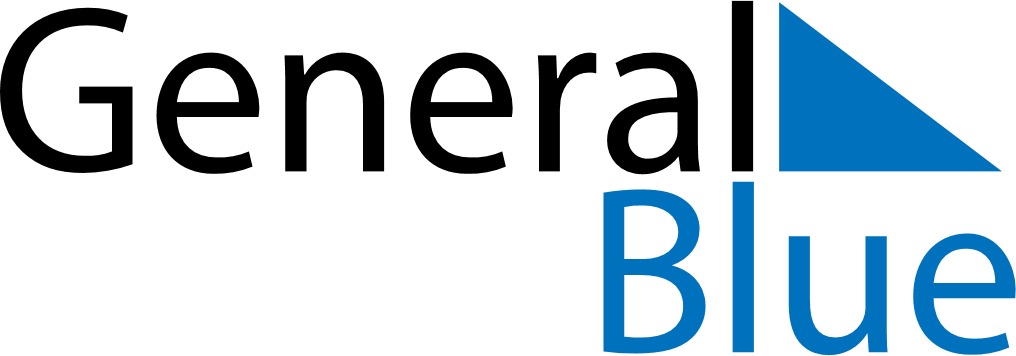 February 2024February 2024February 2024February 2024February 2024February 2024Bergen, Vestland, NorwayBergen, Vestland, NorwayBergen, Vestland, NorwayBergen, Vestland, NorwayBergen, Vestland, NorwayBergen, Vestland, NorwaySunday Monday Tuesday Wednesday Thursday Friday Saturday 1 2 3 Sunrise: 8:56 AM Sunset: 4:47 PM Daylight: 7 hours and 50 minutes. Sunrise: 8:54 AM Sunset: 4:50 PM Daylight: 7 hours and 55 minutes. Sunrise: 8:51 AM Sunset: 4:52 PM Daylight: 8 hours and 0 minutes. 4 5 6 7 8 9 10 Sunrise: 8:49 AM Sunset: 4:55 PM Daylight: 8 hours and 6 minutes. Sunrise: 8:47 AM Sunset: 4:58 PM Daylight: 8 hours and 11 minutes. Sunrise: 8:44 AM Sunset: 5:00 PM Daylight: 8 hours and 16 minutes. Sunrise: 8:41 AM Sunset: 5:03 PM Daylight: 8 hours and 21 minutes. Sunrise: 8:39 AM Sunset: 5:06 PM Daylight: 8 hours and 26 minutes. Sunrise: 8:36 AM Sunset: 5:08 PM Daylight: 8 hours and 32 minutes. Sunrise: 8:34 AM Sunset: 5:11 PM Daylight: 8 hours and 37 minutes. 11 12 13 14 15 16 17 Sunrise: 8:31 AM Sunset: 5:14 PM Daylight: 8 hours and 42 minutes. Sunrise: 8:28 AM Sunset: 5:17 PM Daylight: 8 hours and 48 minutes. Sunrise: 8:26 AM Sunset: 5:19 PM Daylight: 8 hours and 53 minutes. Sunrise: 8:23 AM Sunset: 5:22 PM Daylight: 8 hours and 59 minutes. Sunrise: 8:20 AM Sunset: 5:25 PM Daylight: 9 hours and 4 minutes. Sunrise: 8:17 AM Sunset: 5:27 PM Daylight: 9 hours and 9 minutes. Sunrise: 8:15 AM Sunset: 5:30 PM Daylight: 9 hours and 15 minutes. 18 19 20 21 22 23 24 Sunrise: 8:12 AM Sunset: 5:33 PM Daylight: 9 hours and 20 minutes. Sunrise: 8:09 AM Sunset: 5:35 PM Daylight: 9 hours and 26 minutes. Sunrise: 8:06 AM Sunset: 5:38 PM Daylight: 9 hours and 31 minutes. Sunrise: 8:03 AM Sunset: 5:41 PM Daylight: 9 hours and 37 minutes. Sunrise: 8:00 AM Sunset: 5:43 PM Daylight: 9 hours and 42 minutes. Sunrise: 7:58 AM Sunset: 5:46 PM Daylight: 9 hours and 48 minutes. Sunrise: 7:55 AM Sunset: 5:48 PM Daylight: 9 hours and 53 minutes. 25 26 27 28 29 Sunrise: 7:52 AM Sunset: 5:51 PM Daylight: 9 hours and 59 minutes. Sunrise: 7:49 AM Sunset: 5:54 PM Daylight: 10 hours and 4 minutes. Sunrise: 7:46 AM Sunset: 5:56 PM Daylight: 10 hours and 10 minutes. Sunrise: 7:43 AM Sunset: 5:59 PM Daylight: 10 hours and 15 minutes. Sunrise: 7:40 AM Sunset: 6:01 PM Daylight: 10 hours and 21 minutes. 